МОУ «Литвиновская ООШ Соноковского района Тверской области»19.04.2017г.                                    ПРИКАЗ                                               № 11«Об организации ЛДП  детей»В связи с организацией летнего отдыха учащихся ПРИКАЗЫВАЮ:Организовать на базе МОУ «Литвиновская ООШ Сонковского района Тверской области» летний оздоровительный лагерь с  дневным пребыванием детей (ЛДП) с 01.06.2017г.  – по 24.06. 2017г. – 1 смена.Назначить начальником лагеря учителя школы – Усатенко С.В.Назначить воспитателями ЛОЛ учителей школы – Рощину Е.Н.., Соколову Н.А.Назначить поваром в ЛОЛ Лапшину М.В.Назначить уборщиком служебных помещений во второй половине дня Четвертакову Л.Д.Возложить ответственность за жизнь и здоровье учащихся в лагере на Усатенко С.В.Возложить ответственность за сохранность жизни и здоровья,   полноценный отдых  детей на воспитателей – Рощину Е.Н., Соколову Н.А. Утвердить режим дня и нахождение детей в ЛОЛ и нахождение детей в ЛОЛ с дневным пребыванием детей с 09.15 час - до14.00 час. Организатору воспитательной работы Рощиной Е.Н.разработать план мероприятий по организации отдыха на период ЛДП.Основание:        Постановление Правительства  Тверской области от                          «_26___»  апреля 20 17 г.  №57,58    – па «Об организации отдыха и оздоровления детей, находящихся в трудной жизненной ситуации в Тверской области».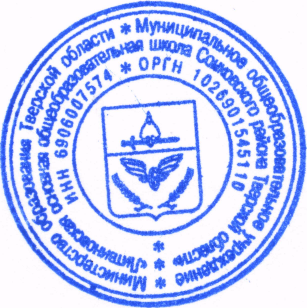   Директор школы:                                                                 Р.В.Орлова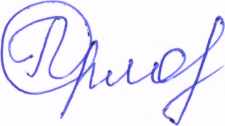 